INDICAÇÃO Nº 2525/2016Sugere ao Poder Executivo Municipal a limpeza de área pública entre as Ruas José João Sans e João Pedroso, no bairro Jardim dos Cavalheiros.Excelentíssimo Senhor Prefeito Municipal, Nos termos do Art. 108 do Regimento Interno desta Casa de Leis, dirijo-me a Vossa Excelência para sugerir que, por intermédio do Setor competente, seja executada a limpeza de área pública entre as Ruas José João Sans e João Pedroso, no bairro Jardim dos Cavalheiros, neste município.Justificativa:Este vereador foi procurado por pedestres que solicitam com urgência a limpeza do entorno da ponte entre as ruas citadas, pois o acumulo de terra e sujeira atrapalhas as pessoas e os veículos que transitam pelo local, colocando os pedestres em situação de risco de acidente de transito.Plenário “Dr. Tancredo Neves”, em 20 de Abril de 2.016.ANTONIO PEREIRA“Pereira”-Vereador Líder da Bancada PT-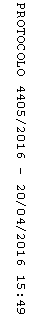 